Part I. 	Project ProposerPart II. 	Project Information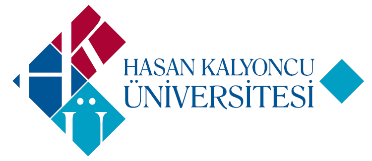 HASAN KALYONCU UNIVERSITYComputer Engineering DepartmentCOME 499 Project Proposal FormName LastnameİSLİM ARIKANE-mailislim.arikan@gmail.com /gaziantep@emo.org.trCompany Information(If you have collaboration with a company)CHAMBER OF ELECTRICAL ENGINEERS GAZİANTEP BRANCH CHAIRMANCHAMBER OF ELECTRICAL ENGINEERS GAZİANTEP BRANCH CHAIRMANCHAMBER OF ELECTRICAL ENGINEERS GAZİANTEP BRANCH CHAIRMANStarting TermTitle of the ProjectEnergy Efficiency and Energy SavingDescription and Objective of ProjectDescription and Objective of ProjectDescription: Developing an application (simulation, gamification), creating an awareness of efficiency and savings in the energy we depend on externally. Providing a low electricity bill with this application. Objective: Every electricity subscriber will have access to this application, the features and power of the equipment used in his home and workplace will be entered into the system, the subscriber will be able to see electricity consumption, electricity unit price, electricity bill corresponding to consumption and know how he can save money (possible or not), he will try by making the equipment on/off or by entering the working time, an application aimed at creating awareness of efficiency and savings.Description: Developing an application (simulation, gamification), creating an awareness of efficiency and savings in the energy we depend on externally. Providing a low electricity bill with this application. Objective: Every electricity subscriber will have access to this application, the features and power of the equipment used in his home and workplace will be entered into the system, the subscriber will be able to see electricity consumption, electricity unit price, electricity bill corresponding to consumption and know how he can save money (possible or not), he will try by making the equipment on/off or by entering the working time, an application aimed at creating awareness of efficiency and savings.Project JustificationProject JustificationNoveltyNoveltyWhat is the innovative side of the project for you?How will the project to be developed contribute to you?An application that has not been encountered before, without detailed work.With the project, each subscriber is contacted and a discount is planned on the electricity bill, so efficiency and savings are envisaged in the energy that we depend on externally.ComplexityComplexityChallenging problem and issuesVariability in equipment type and power. The entry of all options into the system.